The Wawel DragonOnce upon a time in Krakow there live a King with his daughter, beautiful Princess. They lived in a castle next to the river Vistula. The castle was on a hill called Wawel Hill.One day, a dragon came to Krakow. He found a cave at the bottom of Wawel Hill and lived there. The dragon was very big and was always very hungry. Everyday  he went to the fields and ate the cows, sheep and horses.  Soon the dragon ate all animals and burnt all houses around Krakow.So the King said: “The brave man who can kill the dragon will marry my daughter, the Princess, and I will give him  half the kingdom.”Soon everyone in the kingdom heard the news. Many brave knights came from far away to kill the dragon. Unfortunately, the dragon killed them all.So the King was very sad. Then a young Shoemaker came to Wawel castle and said to the King:“I will kill the dragon. But give me some wool and sulphur.”The Shoemaker sewed with wool a puppet that looked like a real sheep. He put the sulphur inside the puppet.At night, he put the puppet in front of the dragon’s cave.The dragon thought that it was a sheep and ate the puppet.The  sulphur went into the dragon’s tummy, so he became very thirsty. He run to the river and drunk and drunk and drunk... The dragon got bigger and bigger and then ... BANG!! ... the dragon burst like a balloon!The people in Krakow were very happy. The King was very happy too.So he not only let the Shoemaker marry his daughter but he also gave him half of the kingdom.  All the people of Krakow lived happily ever after. 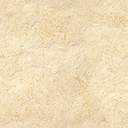 